Desventajas de Mac: 
Desventajas del Sistema operativo respecto a Windows: 

• No Existe una gran cantidad software para Mac, comparando con la cantidad que existe para Windows, aunque eso está cambiando poco a poco. 
• No está hecho para correr los últimos juegos, usan componentes que solo pueden correr en Windows. 
• Es difícil encontrar quién pueda dar soporte. 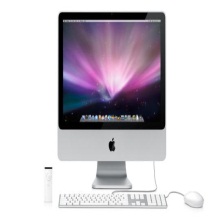 

Desventajas hablando respecto al hardware: 

• Solo puedes configurarlo a la hora de comprar el equipo. 
• Es hardware es costoso (aunque viene incluido en la máquina). 
• El remplazo de las piezas es caro y no puede hacerlo cualquiera. 
• Es difícil encontrar quién pueda dar soporte.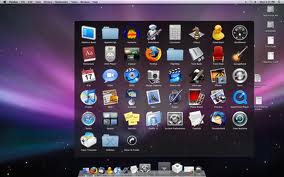 